高压氧舱背接式压力表的参数及要求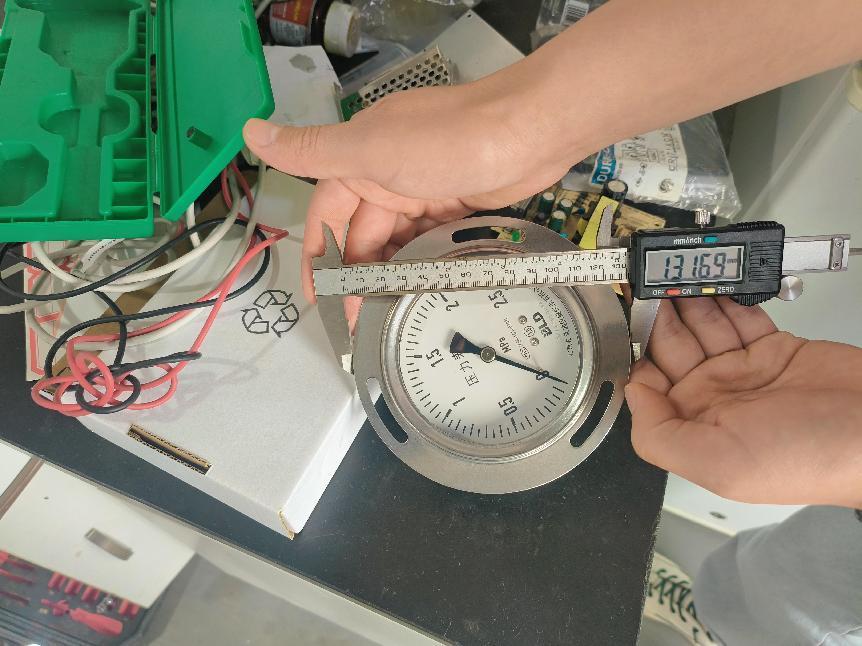 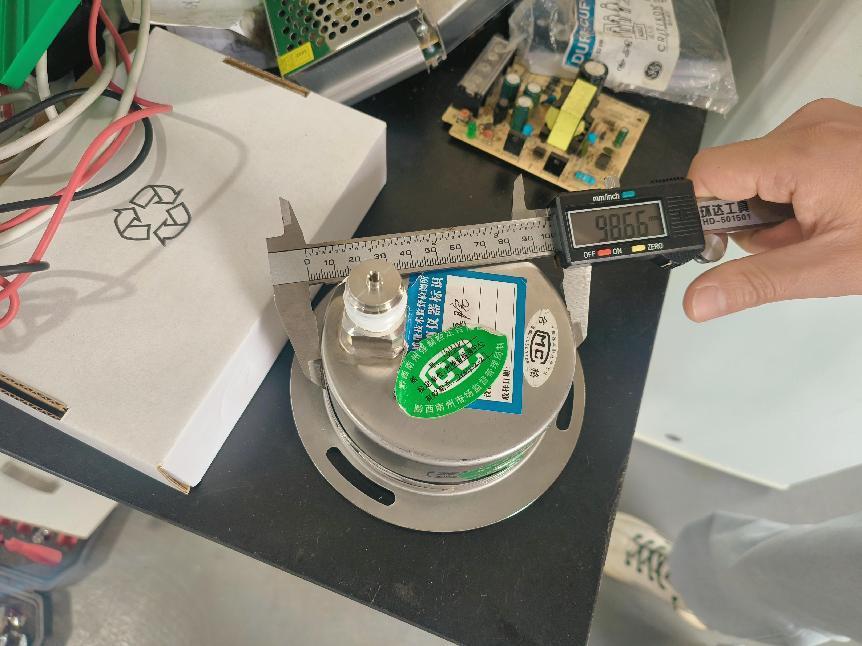 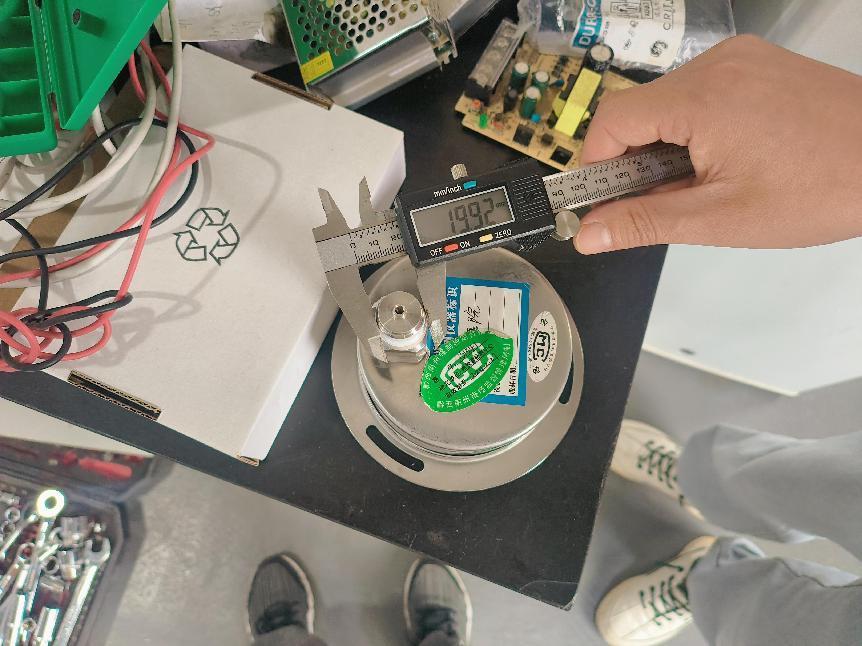 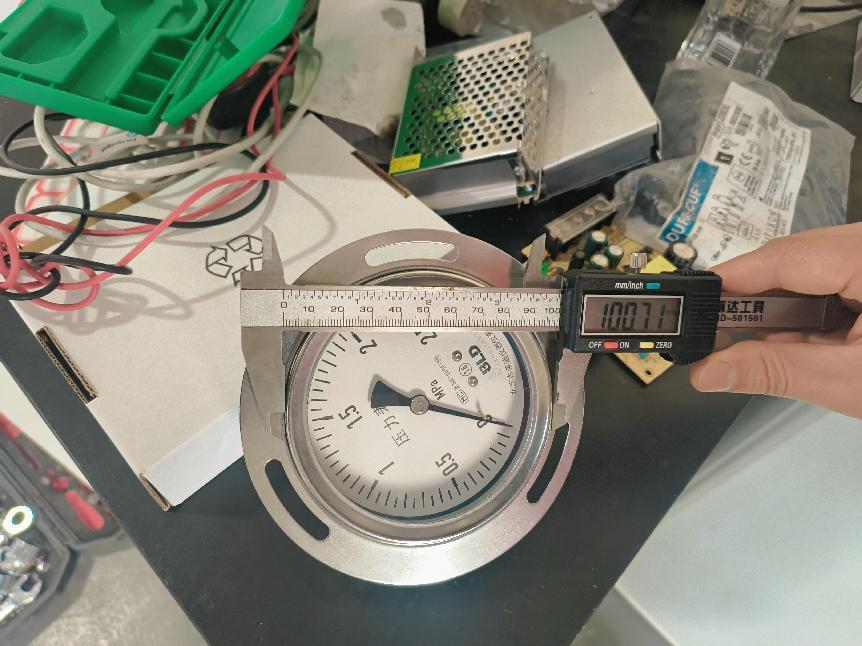 名称规格型号数量预算金额备注背接式压力表0-0.4MPa，螺纹直接20mm左右压力表表直径100mm左右4300元/块表盘上需带有生产厂家及出厂编号背接式压力表0-1.6MPa，螺纹直接20mm左右，压力表表直径100mm左右4300元/块表盘上需带有生产厂家及出厂编号背接式压力表0-2.5MPa，螺纹直接20mm左右，压力表表直径100mm左右2300元/块表盘上需带有生产厂家及出厂编号